708 millió euró volt a termék-külkereskedelmi többlet...miközben az előző hónaphoz viszonyítva a külkereskedelmi termékforgalom szintje az exportoldalon 0,5%-kal nőtt, az importoldalon 0,9%-kal csökkent2023. augusztusban az export euróban számított értéke 1,5%-kal, az importé 19%-kal kisebb volt az előző év azonos időszakinál. A termék-külkereskedelmi egyenleg 2,3 milliárd euróval javult. Az előző hónaphoz viszonyítva a külkereskedelmi termékforgalom szintje az exportoldalon 0,5%-kal nőtt, az importoldalon 0,9%-kal csökkent.2023. augusztusban:A kivitel értéke 11,3 milliárd eurót (4362 milliárd forintot), a behozatalé 10,6 milliárd eurót (4089 milliárd forintot) tett ki.A termék-külkereskedelmi többlet 708 millió euró (273 milliárd forint) volt.A kivitel 77, a behozatal 70%-át az EU tagállamaival (EU27_2020) bonyolítottuk le.2023. augusztusban az egy évvel korábbihoz képest:Az export euróban számított értéke 1,5%-kal, az importé 19%-kal csökkent.Sajtókapcsolat:kommunikacio@ksh.huEredeti tartalom: Központi Statisztikai HivatalTovábbította: Helló Sajtó! Üzleti SajtószolgálatEz a sajtóközlemény a következő linken érhető el: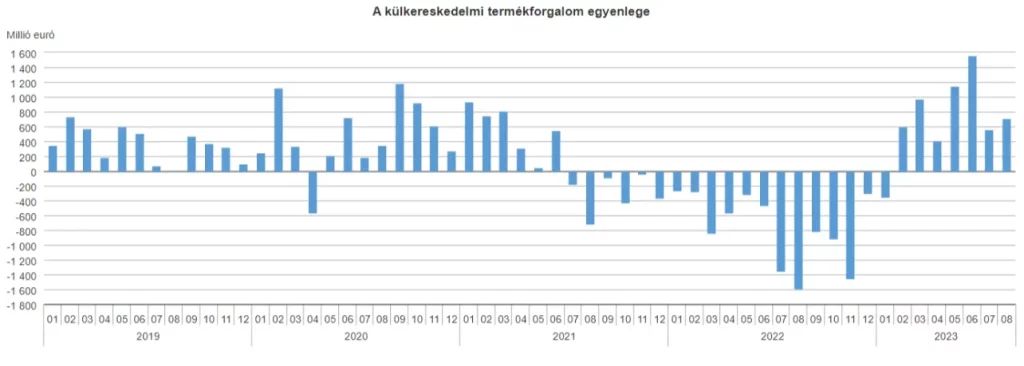 © Központi Statisztikai Hivatal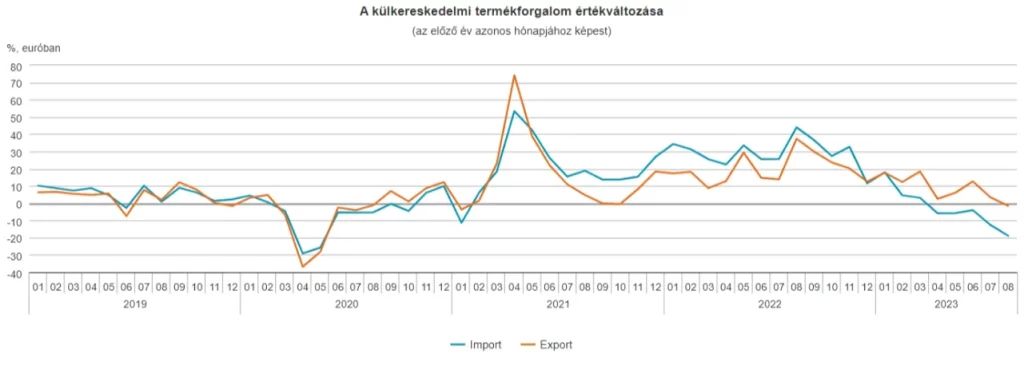 © Központi Statisztikai Hivatal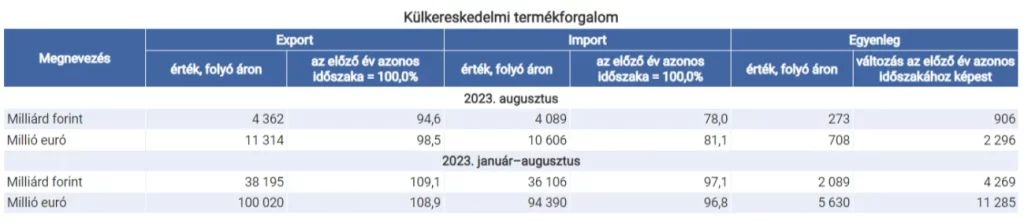 © Központi Statisztikai Hivatal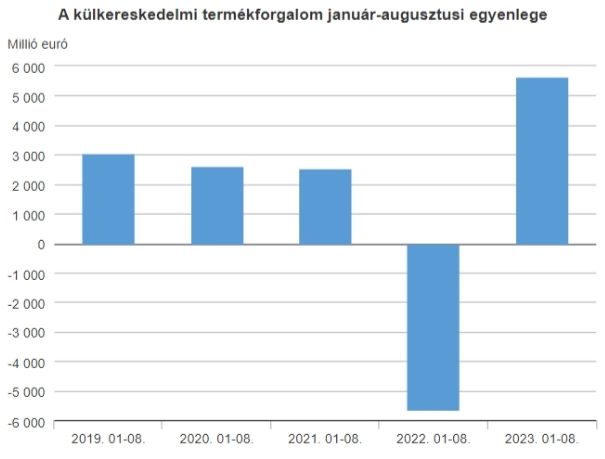 © Központi Statisztikai Hivatal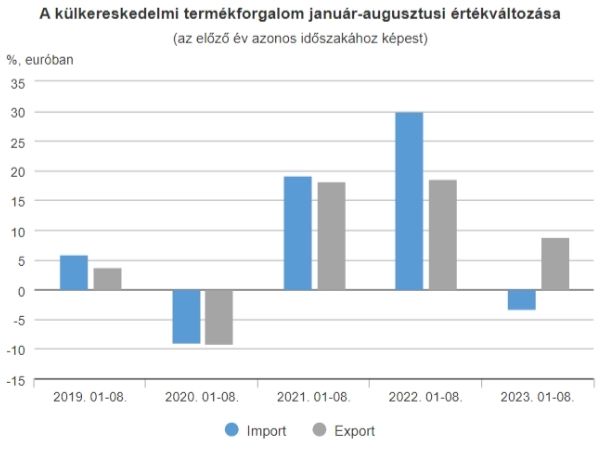 © Központi Statisztikai Hivatal